АДМИНИСТРАЦИЯ ГОРОДСКОГО ОКРУГА ФРЯЗИНО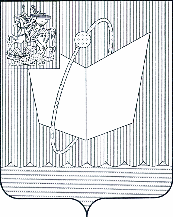       ПОСТАНОВЛЕНИЕ                    от 07.11.2022  № 756Об утверждении Положения о межведомственной комиссии по выявлению, перемещению, временному хранению и утилизации брошенных (разукомплектованных), бесхозяйных транспортных средств, частей разукомплектованных транспортных средств на территории городского округа Фрязино Московской областиВ соответствии с Гражданским кодексом Российской Федерации, Кодексом Российской Федерации об административных правонарушениях, Федеральным законом от 06.03.2006 № 35-ФЗ «О противодействии терроризму», Федеральным законом от 06.10.2003 № 131-ФЗ «Об общих принципах организации местного самоуправления в Российской Федерации», Федеральным законом от 10.12.1995 № 196-ФЗ «О безопасности дорожного движения», Законом Московской области от 30.12.2014 № 191/2014-ОЗ «О регулировании дополнительных вопросов в сфере благоустройства в Московской области», Решением Совета депутатов от 19.12.2019 №391 «Об утверждении правил благоустройства территории городского округа Фрязино Московской области», Уставом городского округа Фрязино Московской области, в целях организации работ по освобождению дорог, проездов и придомовых территорий городского округа Фрязино Московской области от брошенных (разукомплектованных), бесхозяйных транспортных средств, частей разукомплектованных транспортных средств, п о с т а н о в л я ю:1. Утвердить Положение о межведомственной комиссии по выявлению, перемещению, временному хранению и утилизации брошенных (разукомплектованных), бесхозяйных транспортных средств, частей разукомплектованных транспортных средств на территории городского округа Фрязино Московской области (прилагается).2. Опубликовать настоящее постановление в периодическом печатном издании, распространяемом на территории городского округа Фрязино (Еженедельная общественно-политическая газета города Фрязино «Ключъ»), и разместить на официальном сайте городского округа Фрязино в сети Интернет.3.Контроль за исполнением настоящего постановления возложить на заместителя главы администрации Медведева Д.А.Глава городского округа Фрязино                                                         Д.Р. ВоробьевПриложение к постановлению администрациигородского округа Фрязиноот 07.11.2022  № 756ПОЛОЖЕНИЕО МЕЖВЕДОМСТВЕННОЙ КОМИССИИ ПО ВЫЯВЛЕНИЮ, ПЕРЕМЕЩЕНИЮ, ВРЕМЕННОМУ ХРАНЕНИЮ И УТИЛИЗАЦИИ БЕСХОЗЯЙНЫХ, БРОШЕННЫХ, РАЗУКОМПЛЕКТОВАННЫХ ТРАНСПОРТНЫХ СРЕДСТВ НА ТЕРРИТОРИИГОРОДСКОГО ОКРУГА ФРЯЗИНО МОСКОВСКОЙ ОБЛАСТИ1. Общие положения1.1. Межведомственная комиссия по выявлению, перемещению, временному хранению и утилизации бесхозяйных, брошенных, разукомплектованных транспортных средств на территории городского округа Фрязино Московской области (далее - Межведомственная комиссия) является постоянно действующим коллегиальным органом для рассмотрения вопросов, касающихся выявления, учета, перемещения на стоянки временного хранения и утилизации бесхозяйных, брошенных, разукомплектованных транспортных средств на территории городского округа Фрязино Московской области (далее - муниципальное образование).1.2. В своей деятельности Межведомственная комиссия руководствуется Гражданским кодексом Российской Федерации, Кодексом Российской Федерации об административных правонарушениях, Федеральным законом  от 06.03.2006 № 35-ФЗ "О противодействии терроризму", Федеральным законом от 06.10.2003 № 131-ФЗ "Об общих принципах организации местного самоуправления в Российской Федерации", Федеральным законом от 10.12.1995 № 196-ФЗ "О безопасности дорожного движения", Законом Московской области от 30.12.2014 № 191/2014-ОЗ "О регулировании дополнительных вопросов в сфере благоустройства в Московской области", Правилами благоустройства территории городского округа Фрязино Московской области, Решением Совета депутатов от 19.12.2019 №391 «Об утверждении правил благоустройства территории городского округа Фрязино Московской области», Уставом городского округа Фрязино Московской области, в целях организации работ по освобождению дорог, проездов и придомовых территорий городского округа Фрязино Московской области от брошенных (разукомплектованных), бесхозяйных транспортных средств, частей разукомплектованных транспортных средств,  Уставом городского округа Фрязино Московской области.2. Организация работы Межведомственной комиссии2.1. Положение о Межведомственной комиссии, ее численный и персональный состав утверждается постановлением администрации городского округа Фрязино. Межведомственная комиссия состоит из председателя, заместителя председателя, секретаря и членов комиссии.2.2. Состав Межведомственной комиссии должен исключать возможность возникновения конфликта интересов, который мог бы повлиять на принимаемые ею решения.2.3. Основной формой работы Межведомственной комиссии являются служебные заседания.2.4. Заседания Межведомственной комиссии проводятся по мере необходимости.2.5. Межведомственная комиссия правомочна принимать решения при участии в ее работе не менее половины от общего числа ее членов. Члены Межведомственной комиссии осуществляют свою деятельность на общественных началах. 2.6. Решение Межведомственной комиссии считается принятым, если за него проголосовало более половины участвующих в заседании членов Межведомственной комиссии.2.7. Руководство деятельностью Межведомственной комиссии осуществляет председатель Межведомственной комиссии, который несет ответственность за выполнение возложенных на Межведомственную комиссию задач и осуществление функций.Председатель Межведомственной комиссии:- определяет время проведения служебных заседаний и круг вопросов, вносимых на ее рассмотрение;- организует подготовку материалов для рассмотрения на Межведомственной комиссии;- определяет повестку и проводит заседания Межведомственной комиссии.В отсутствие председателя Межведомственной комиссии его обязанности исполняет заместитель председателя Межведомственной комиссии.Секретарь Межведомственной комиссии:- формирует  документы  на рассмотрение Межведомственной комиссией;- осуществляет оповещение о времени проведения служебных заседаний;- ведет и оформляет протоколы заседаний Межведомственной комиссии;- выполняет иные поручения председателя Межведомственной комиссии.Члены Межведомственной комиссии:- участвуют в служебных заседаниях Межведомственной комиссии;- подписывают Акт осмотра транспортного средства для перемещения на стоянку временного хранения.2.8. На заседаниях Межведомственной комиссии ведется протокол, в котором указывается характер рассматриваемых вопросов. Протокол подписывается председателем и секретарем Межведомственной комиссии.3. Задачи и функции Комиссии3.1. Основной задачей Межведомственной комиссии является выявление и учет бесхозяйных, брошенных, разукомплектованных транспортных средств на территории городского округа Фрязино Московской области.3.2. В целях реализации поставленной задачи Межведомственная комиссия выполняет следующие функции:3.2.1 производит учет выявленных транспортных средств в журнале учета транспортных средств, имеющих признаки брошенных (разукомплектованных) и бесхозяйных;3.2.2 принимает меры к  установлению собственников, места регистрации транспортного средства и проживания собственника ТС;3.2.3 инициирует процедуру перемещение транспортного средства на стоянку в соответствии с Положением о порядке выявления, перемещения, временного хранения и утилизации брошенных (разукомплектованных), бесхозяйных транспортных средств, частей разукомплектованных транспортных средств на территории городского округа Фрязино Московской области;3.3. В случае, если собственник транспортного средства не установлен после принятия всех необходимых мер, предусмотренных пунктом 3.2 настоящего Положения, собранные материалы на транспортные средства с признаками бесхозяйного или брошенного имущества направляются Межведомственной комиссией администрации городского округа Фрязино для подготовки искового заявления в суд по подсудности о признании в установленном законом порядке транспортного средства бесхозяйным и  признании на него права муниципальной собственности. В случае, если собственником транспортного средства не выполнены требования к его перемещению, собранные материалы на транспортное средство с признаками  бесхозяйного или брошенного имущества направляются Межведомственной комиссией администрации городского округа Фрязино для подготовки искового заявления в суд по подсудности о признании в установленном законом порядке транспортного средства бесхозяйным и  признании на него права муниципальной собственности